      БЮЛЛЕТЕНЬ «ОФИЦИАЛЬНЫЙ   ВЕСТНИК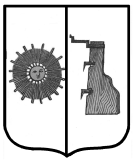         ПРОГРЕССКОГО  СЕЛЬСКОГО ПОСЕЛЕНИЯ»№ 9     18 апреля  2024   годаРАСПОРЯЖЕНИЕ АДМИНИСТРАЦИИ ПРОГРЕССКОГО СЕЛЬСКОГО ПОСЕЛЕНИЯ		10.04.2024 № 17-рг  п. Прогресс О проведении месячника по санитарной очистке и благоустройству территории сельского поселения	В соответствии    со  статьей 14    Федерального  закона    Российской   Федерации от 6 октября 2003 года № 131-ФЗ «Об общих принципах организации местного самоуправления в Российской Федерации», Уставом Прогресского сельского поселения, с целью приведения в порядок территории сельского поселения:	Провести:	1.1.В период с 10 апреля  по 7 мая   2024 года месячник по санитарной очистке и благоустройству сельского поселения.	1.2.Субботники с привлечением населения сельского поселения на добровольной основе   20 апреля,  27 апреля,  4 мая   2024 года.	2. Руководителям организаций независимо от форм собственности и ведомственной принадлежности привести в надлежащее санитарное состояние территории, принадлежащие им на праве собственности или ином вещном праве,  в срок до 6 мая 2024 года.3.При выявлении фактов невыполнения настоящего распоряжения привлекать нарушителей к ответственности согласно действующему законодательству.4.Жилищно-эксплуатационной организации, обслуживающей жилищный фонд, организовать работу по привлечению населения для уборки дворовых территорий.5.Назначить ответственным за организационную работу по проведению мероприятий по санитарной очистке и благоустройству территории сельского поселения служащего 1 категории Иванова А.А.6.Опубликовать распоряжение в  бюллетене «Официальный вестник Прогресского сельского поселения», разместить на официальном сайте администрации сельского поселения.           Глава сельского поселения                                           В.В. ДемьяноваИНФОРМАЦИЯ11 апреля 2024 года в здании Администрации Прогресского сельского поселения состоялись публичные слушания по проекту отчёта об исполнении  бюджета Прогресского сельского     поселения      за     2023  год. Замечаний и предложений  не поступило.Об установлении начала пожароопасного сезона  на территории Новгородской области	Распоряжением Правительства Новгородской области от 22.03.2024 №193–рг «О подготовке к пожароопасному сезону 2024 года» на территории Новгородской области с 26 марта 2024 года установлено начало пожароопасного сезона на территории Новгородской области, за исключением земель лесного фонда, расположенных на территории Новгородской области.	На землях общего пользования населенных пунктов, а также на территориях частных домовладений, расположенных на территориях населенных пунктов, запрещается использовать открытый огонь для приготовления пищи вне специально отведенных и оборудованных для этого мест, а также сжигать мусор, траву, листву и иные отходы, материалы или изделия.	Использование открытого огня должно осуществляться в специально оборудованных местах при выполнении следующих требований:	а) место использования открытого огня должно быть выполнено в виде котлована (ямы, рва) не менее чем 0,3 метра глубиной и не более 1 метра в диаметре или площадки с прочно установленной на ней металлической емкостью (например, бочка, бак, мангал) или емкостью, выполненной из иных негорючих материалов, исключающих возможность распространения пламени и выпадения сгораемых материалов за пределы очага горения, объемом не более 1 куб. метра;	б) место использования открытого огня должно располагаться на расстоянии не менее 50 метров от ближайшего объекта (здания, сооружения, постройки, открытого склада, скирды), 100 метров -от хвойного леса или отдельно растущих хвойных деревьев и молодняка и 30 метров - от лиственного леса или отдельно растущих групп лиственных деревьев. При использовании открытого огня для сжигания сухой травы, веток, листвы и другой горючей растительности на индивидуальных земельных участках населенных пунктов, а также на садовых или огородных земельных участках место использования открытого огня должно располагаться на расстоянии не менее 15 метров до зданий, сооружений и иных построек;	в) территория вокруг места использования открытого огня должна быть очищена в радиусе 10 метров от сухостойных деревьев, сухой травы, валежника, порубочных остатков, других горючих материалов и отделена противопожарной минерализованной полосой шириной не менее 0,4 метра;	г) лицо, использующее открытый огонь, должно быть обеспечено первичными средствами пожаротушения для локализации и ликвидации горения, а также мобильным средством связи для вызова подразделения пожарной охраны.	Правообладатели земельных участков (собственники земельных участков, землепользователи, землевладельцы и арендаторы земельных участков), расположенных в границах населенных пунктов и на территориях общего пользования вне границ населенных пунктов, и правообладатели территорий ведения гражданами садоводства или огородничества для собственных нужд (далее - территории садоводства или огородничества) обязаны производить своевременную уборку мусора, сухой растительности и покос травы.Границы уборки указанных территорий определяются границами земельного участка на основании кадастрового или межевого плана.	На территориях общего пользования, прилегающих к жилым домам, садовым домам, объектам недвижимого имущества, относящимся к имуществу общего пользования садоводческого или огороднического некоммерческого товарищества, а также в лесах, лесопарковых зонах и на землях сельскохозяйственного назначения запрещается устраивать свалки горючих отходов.	На территориях общего пользования городских и сельских поселений, городских и муниципальных округов, на территориях садоводства или огородничества, в том числе вне границ указанных территорий, в охранных зонах линий электропередачи, электрических станций и подстанций, а также в лесах, лесопарковых зонах и на землях сельскохозяйственного назначения запрещается устраивать свалки отходов.Учредитель бюллетеняСовет депутатов Прогресского сельского поселенияВремя подписания в печать: 17.04. 2024по графику- 12. 00; фактически- 12.00Редакция, издатель, распространительАдминистрация Прогресского сельского поселенияАдрес редакции: Новгородская область,Боровичский район, п. Прогресс, ул. Зелёная, д.13E-mail: adm-progress@yandex.ruГлавный редактор С.В. Николаевател. 47-471, 47-542тираж- 3 экз.Бесплатно